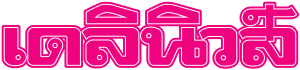    ข่าวประจำวันที่ 24 มิถุนายน พ.ศ.2558 หน้าที่ 3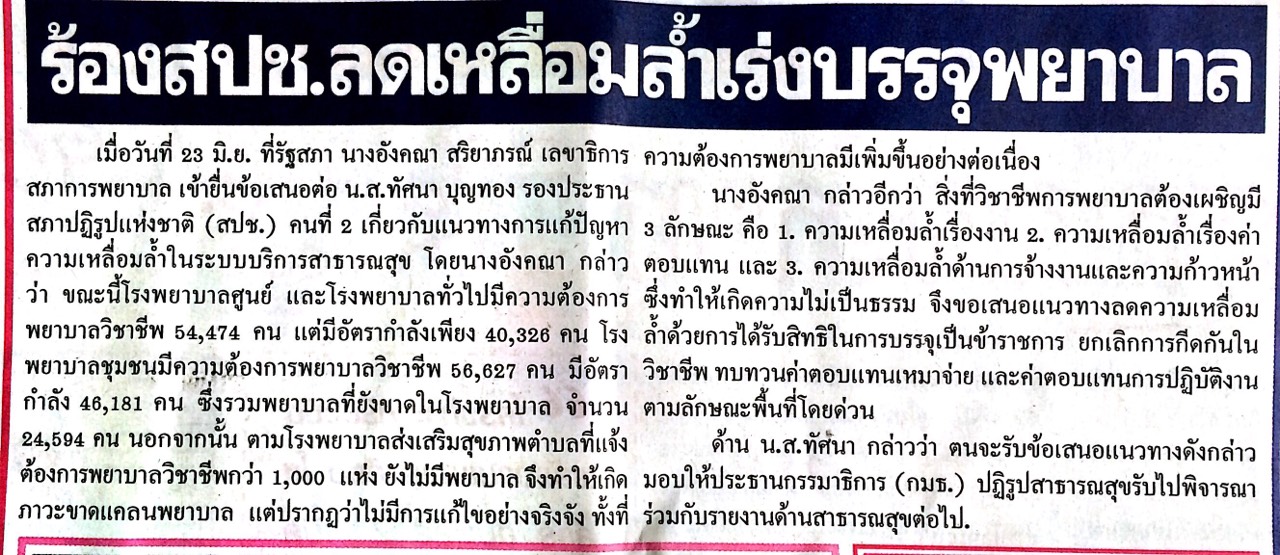    ข่าวประจำวันที่ 24 มิถุนายน พ.ศ.2558 หน้าที่ 3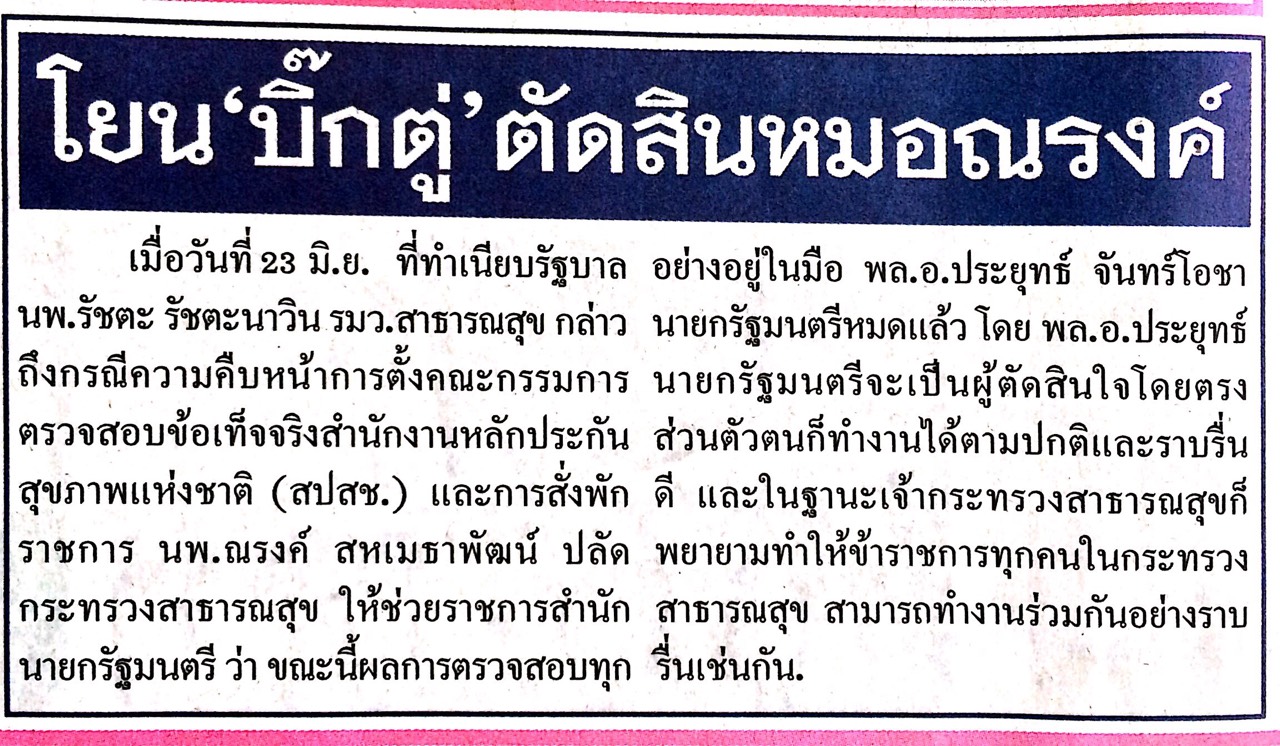    ข่าวประจำวันที่ 24 มิถุนายน พ.ศ.2558 หน้าที่ 3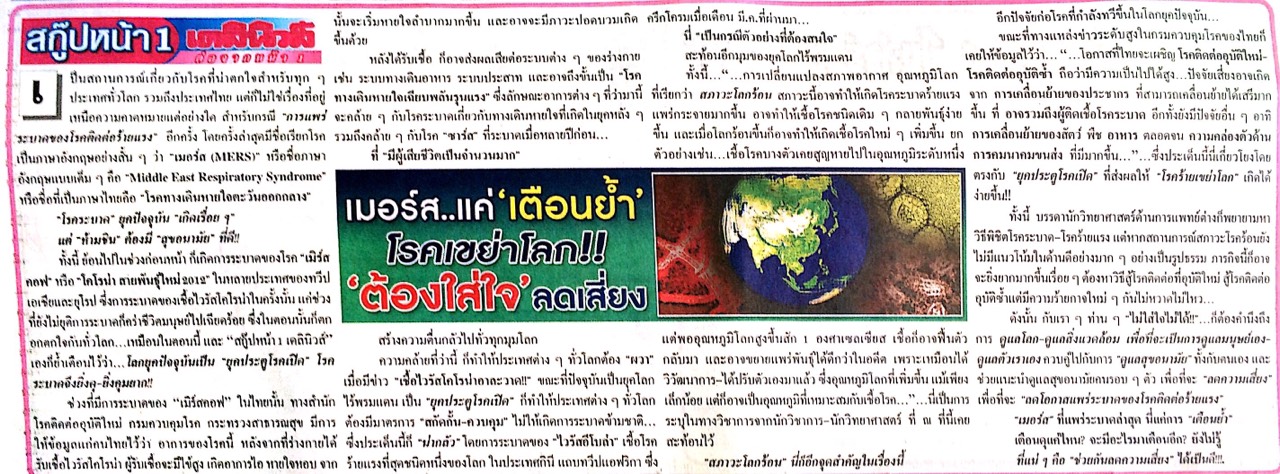 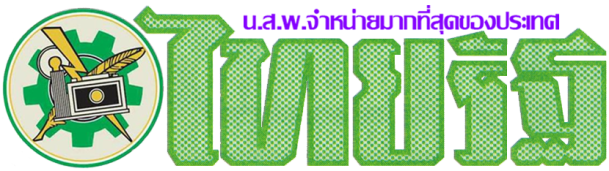    ข่าวประจำวันที่ 24 มิถุนายน พ.ศ.2558 หน้าที่ 1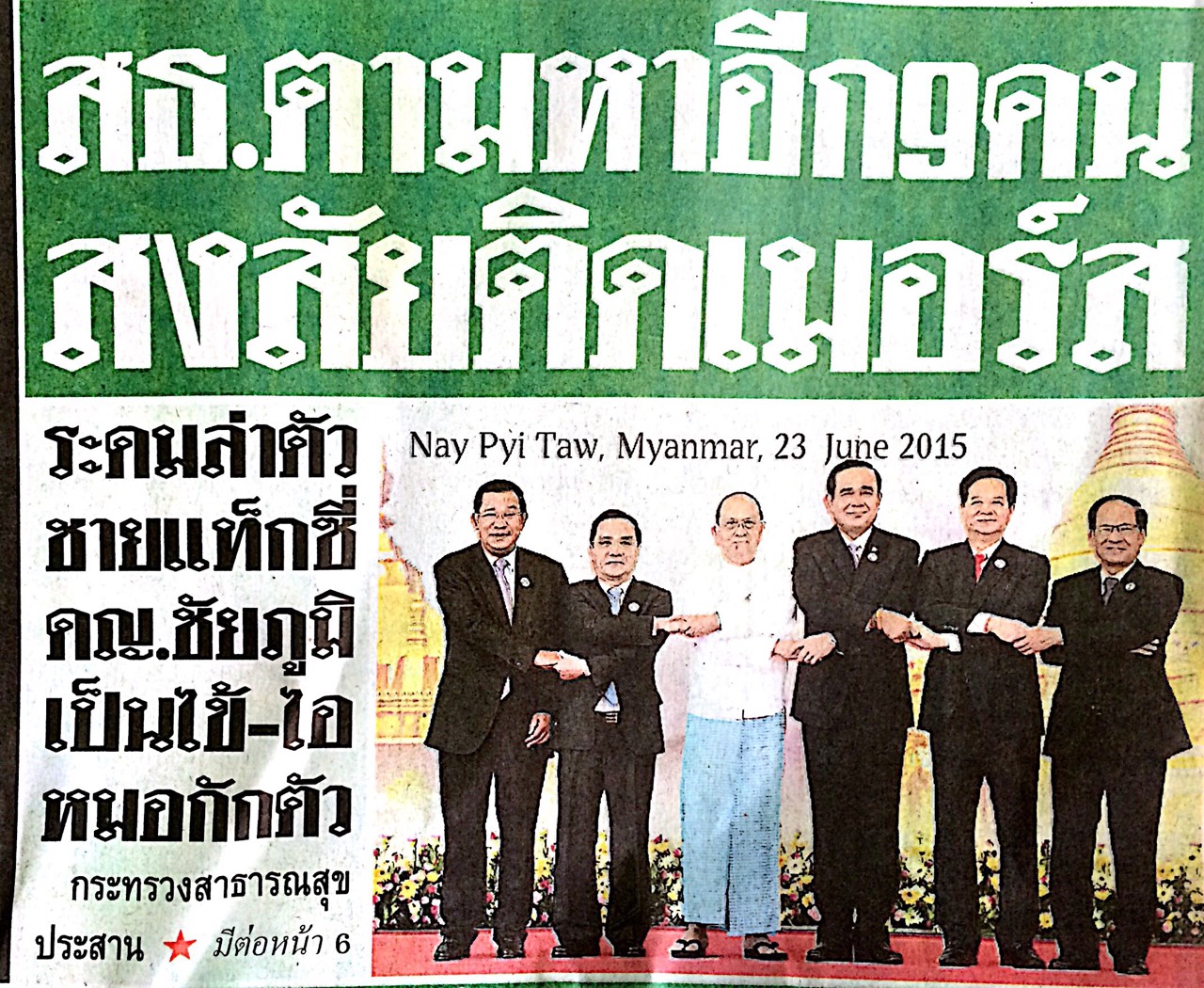                                            ข่าวประจำวันที่ 24 มิถุนายน พ.ศ.2558 หน้าที่ 1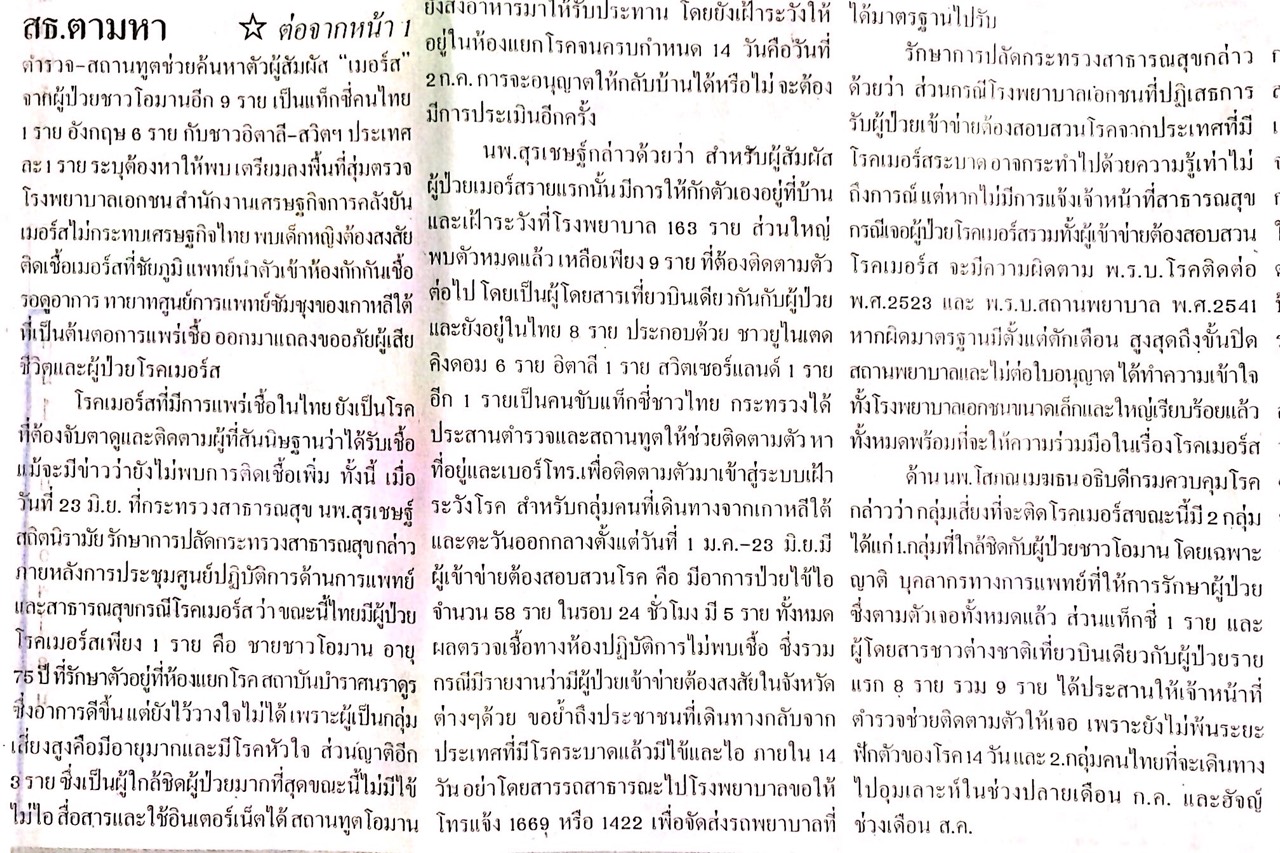                                            ข่าวประจำวันที่ 24 มิถุนายน พ.ศ.2558 หน้าที่ 1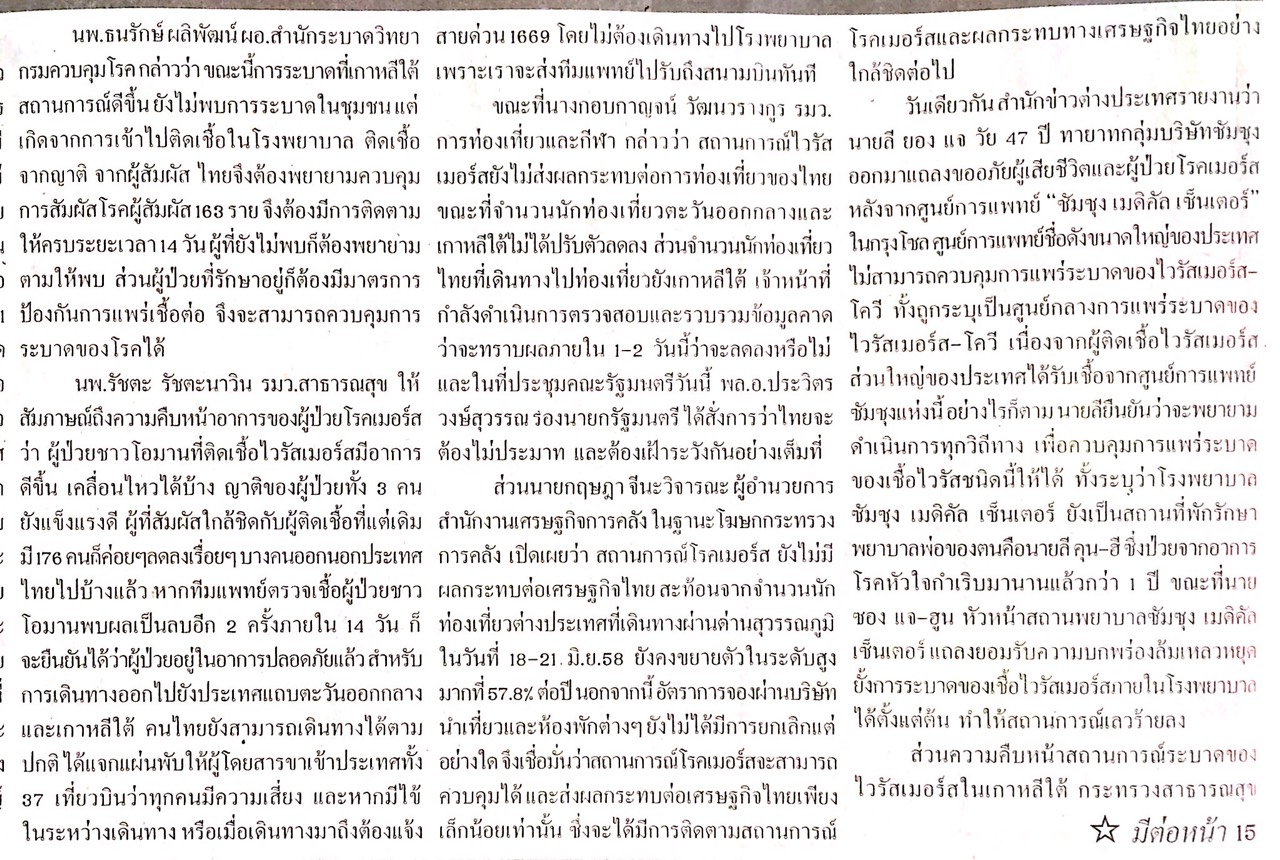                                            ข่าวประจำวันที่ 24 มิถุนายน พ.ศ.2558 หน้าที่ 15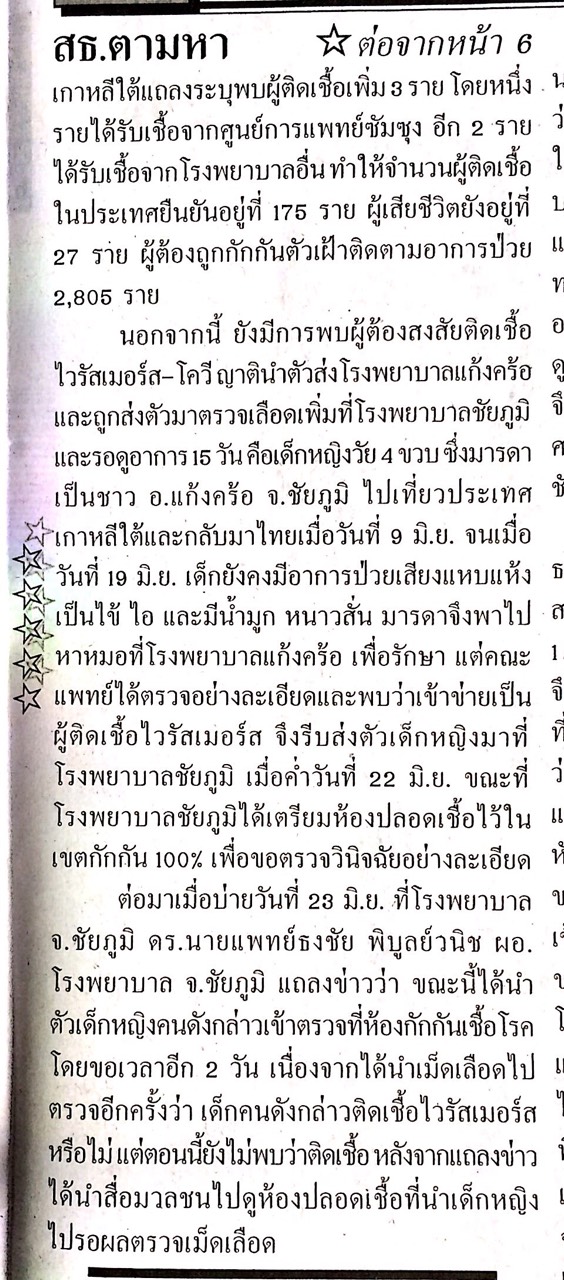 